Про звернення до  Президента України, Верховної Ради України,Кабінету Міністрів України та Ради національної безпеки і оборони України  щодо ліквідації інституції Урядового уповноваженого з гендерної політики та формування в центральному органі влади структурного підрозділу, який буде відповідальним за сім’юРозглянувши пропозицію голови фракції ВО «Свобода» Скринника О.Г., відповідно до Закону України «Про місцеве самоврядування в Україні», Закону України «Про статус депутатів місцевих рад»,БОЯРСЬКА МІСЬКА РАДАВИРІШИЛА:Звернутися до  Президента України, Верховної Ради України, Кабінету Міністрів України та Ради національної безпеки і оборони України щодо ліквідації інституції Урядового уповноваженого з гендерної політики та формування в центральному органі влади структурного підрозділу, який буде відповідальним за сім’ю.Надіслати текст звернення Кабінету Міністрів України, а також опублікувати на сайті Боярської міської ради.Контроль за виконанням рішення покласти на постійну депутатську комісію Боярської міської ради VІІ скликання з прав людини, законності, правопорядку, протидії корупції та регламенту депутатської діяльності.МІСЬКИЙ ГОЛОВА                                                                     О.О. ЗАРУБІН                                                                 ЗверненняБоярської міської ради до  Президента України, Верховної Ради України,Кабінету Міністрів України та Ради національної безпеки і оборони України щодо ліквідації інституції Урядового уповноваженого з гендерної політики та формування в центральному органі влади структурного підрозділу, який буде відповідальним за сім’юЗвертаємося до Вас від імені виборців, громадських організації, науковців, освітян, представників бізнесу та інших членів громадянського суспільства. Станом на 7 грудня 2018 року 65 рад різних рівнів (в тому числі 11 обласних) прийняли звернення до Президента України ВРУ, КМУ, РНБО з рядом вимог щодо захисту цінностей української сім’ї. Ці ради представляють інтереси понад 20 млн. українців. Практика подібних звернень до центральних органів влади продовжується. Велике обурення громадськості викликало скандальне інтерв’ю Урядового уповноваженого з гендерної політики Катерини Левченко, яке прозвучало 8 грудня в ефірі Громадського радіо. Реагуючи на звернення 65 рад різних рівнів в питаннях захисту сім’ї дана чиновниця вирішила, що такі ініціативи загрожують національний безпеці і обороні, вони неконституційні і загалом ініціаторів таких голосувань потрібно притягнути до кримінальної відповідальності. З відповідним зверненням вона планувала звернутися 10 грудня до СБУ. Крім цієї ініціативи в її інтерв’ю ми чули кричущу маніпуляцію фактами. Ця чиновниця дозволила собі заплямовувати патріотів України, які відстоюють інтереси українських сімей, домислами в якихось ганебних зв’язках з Російською Федерацією. Таку позицію урядового чиновника навіть складно коментувати, але залишити її без уваги ми не маємо права.Враховуючи вищенаведене, просимо Вас:      1. Ліквідувати інституцію Урядового уповноваженого з гендерної політики, як таку, що викликає чимало суперечностей у суспільстві та звільнити Катерину Левченко з займаної посади.
       2. Сформувати в центральному органі влади структурний підрозділ, який буде відповідальним за сім’ю.Секретар ради                                                                         О.Г. Скринник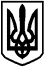 БОЯРСЬКА МІСЬКА РАДАVІI СКЛИКАННЯЧергова 53 сесіяРІШЕННЯ № 53/1765від  21 грудня 2018  року                                                             м. БояркаБОЯРСЬКА МІСЬКА РАДАКИЄВО-СВЯТОШИНСЬКОГО РАЙОНУКИЇВСЬКОЇ ОБЛАСТІвул. М Грушевського, 39, м. Боярка, Київська обл., 08150, тел./факс 0 (4598) 42-246,E-mail:boyarka-rada@ukr.net, код ЄДРПОУ 04054636від  ____________ 2018 року  № _______                                                           